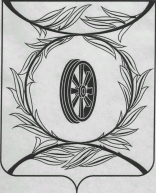 Челябинская областьСОБРАНИЕ ДЕПУТАТОВ КАРТАЛИНСКОГО МУНИЦИПАЛЬНОГО РАЙОНАРЕШЕНИЕРассмотрев ходатайство главы Карталинского муниципального района,Собрание депутатов Карталинского муниципального района РЕШАЕТ:1. Утвердить прогнозный план приватизации имущества, находящегося в  собственности муниципального образования «Карталинский муниципальный район», на 2021 год, согласно приложению.2. Опубликовать данное решение в газете «Метро 74 Карталы» и разместить в официальном сетевом издании администрации Карталинского муниципального района в сети Интернет (http://www.kartalyraion.ru). Председатель Собрания депутатовКарталинского муниципального района                                         Е.Н. СлинкинПриложение  к решению Собрания депутатовКарталинского муниципального районаот 24 декабря 2020 года № 44-НПеречень имущества, находящегося в собственности муниципального образования «Карталинский муниципальный район»,  подлежащего приватизации в 2021 годуот 24 декабря 2020 года № 44-Н               Об утверждении прогнозного плана приватизации имущества, находящегося в собственности муниципального образования «Карталинский муниципальный район», на  2021 год№ п/пНаименование имуществаМестонахождение имуществаХарактеристики1.Объект незавершенного строительстваЧелябинская область, г. Карталы, ул. Ленина, стр. 37-АОбщая площадь застройки 1106 кв.м. Этажность: 21.Земельный участокЧелябинская область, г. Карталы установлено относительно ориентира, расположенного в границах участка, почтовый адрес ориентира: обл. Челябинская, р-н Карталинский, г. Карталы, ул. Ленина, 37АКатегория земель: земли населенных пунктов – для строительства оздоровительно комплекса на 100 мест в г. Карталы, по ул. Ленина, 37А Челябинской области. Площадь: 22243,54 кв.м. Кадастровый номер: 74:08:4701043:9